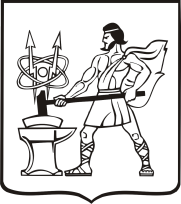 СОВЕТ ДЕПУТАТОВ ГОРОДСКОГО ОКРУГА ЭЛЕКТРОСТАЛЬМОСКОВСКОЙ ОБЛАСТИРЕШЕНИЕот 20.05.2020 № 430/72О выплатах учащимся медицинских образовательных учреждений высшего и среднего профессионального образования при привлечении их к оказанию медицинской помощи в условиях борьбы с распространением коронавирусной инфекции COVID-19В соответствии с федеральными законами от 06.10.2003 № 131-ФЗ «Об общих принципах организации местного самоуправления в Российской Федерации», от 21.11.2011 № 323-ФЗ «Об основах охраны здоровья граждан в Российской Федерации», от 29.12.2012 № 273-ФЗ «Об образовании в Российской Федерации», приказом Минздрава России и Минобрнауки России от 27.04.2020 № 378/619 «Об организации практической подготовки обучающихся по образовательным программам высшего медицинского образования в условиях борьбы с распространением новой коронавирусной инфекции на территории Российской Федерации», в целях привлечения медицинскими организациями учащихся медицинских образовательных организаций высшего и среднего профессионального образования к оказанию на территории городского округа Электросталь Московской области медицинской помощи в условиях борьбы с распространением новой коронавирусной инфекции COVID-19, Совет депутатов городского округа Электросталь Московской области РЕШИЛ:1. Установить на территории городского округа Электросталь Московской области ежемесячную выплату учащимся медицинских образовательных учреждений высшего и среднего профессионального образования, привлеченным медицинскими организациями к оказанию на территории городского округа медицинской помощи в условиях борьбы с распространением новой коронавирусной инфекции COVID-19, в размере 11 500 рублей ежемесячно с мая 2020 года на одного привлеченного учащегося.2. Выплату производить на лицевые счета учащихся за счет средств бюджета городского округа Электросталь Московской области на основании документов ГБУЗ МО «ЭЦГБ», ФГБУЗ ЦМСЧ № 21 ФМБА России, ГБУЗ «Московская областная станция скорой медицинской помощи» Электростальская подстанция, свидетельствующих об их привлечении к оказанию медицинской помощи на территории городского округа.3. Опубликовать настоящее решение в газете «Официальный вестник» и разместить на официальном сайте городского округа Электросталь Московской области в информационно-телекоммуникационной сети «Интернет» по адресу: www.electrostal.ru.4. Источником финансирования опубликования настоящего решения принять денежные средства, предусмотренные в бюджете городского округа Электросталь Московской области на 2020 год по подразделу 0113 «Другие общегосударственные расходы» раздела 0100 «Общегосударственные вопросы».5. Настоящее решение вступает в силу после его подписания.Глава городского округа                                                                                          В.Я. ПекаревПредседатель Совета депутатовгородского округа                                                                                                     В.А. Кузьмин